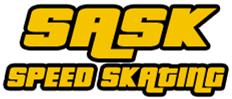 Saskatchewan Speed Skating RELEASE, WAIVER AND ASSUMPTION OF RISK Form 2012-2013 SeasonSeason:Season:Season:and see Schedule "A" attached hereto (if applicable).and see Schedule "A" attached hereto (if applicable).and see Schedule "A" attached hereto (if applicable).and see Schedule "A" attached hereto (if applicable).and see Schedule "A" attached hereto (if applicable).and see Schedule "A" attached hereto (if applicable).and see Schedule "A" attached hereto (if applicable).and see Schedule "A" attached hereto (if applicable).I,have read the rules and regulations issued for thishave read the rules and regulations issued for thishave read the rules and regulations issued for thishave read the rules and regulations issued for thishave read the rules and regulations issued for thishave read the rules and regulations issued for thishave read the rules and regulations issued for thishave read the rules and regulations issued for thishave read the rules and regulations issued for thisevent and agree to be bound by them. I hereby acknowledge and agree that in consideration of acceptance of this entry or my being permitted to take part in this event: event and agree to be bound by them. I hereby acknowledge and agree that in consideration of acceptance of this entry or my being permitted to take part in this event: event and agree to be bound by them. I hereby acknowledge and agree that in consideration of acceptance of this entry or my being permitted to take part in this event: event and agree to be bound by them. I hereby acknowledge and agree that in consideration of acceptance of this entry or my being permitted to take part in this event: event and agree to be bound by them. I hereby acknowledge and agree that in consideration of acceptance of this entry or my being permitted to take part in this event: event and agree to be bound by them. I hereby acknowledge and agree that in consideration of acceptance of this entry or my being permitted to take part in this event: event and agree to be bound by them. I hereby acknowledge and agree that in consideration of acceptance of this entry or my being permitted to take part in this event: event and agree to be bound by them. I hereby acknowledge and agree that in consideration of acceptance of this entry or my being permitted to take part in this event: event and agree to be bound by them. I hereby acknowledge and agree that in consideration of acceptance of this entry or my being permitted to take part in this event: event and agree to be bound by them. I hereby acknowledge and agree that in consideration of acceptance of this entry or my being permitted to take part in this event: event and agree to be bound by them. I hereby acknowledge and agree that in consideration of acceptance of this entry or my being permitted to take part in this event: event and agree to be bound by them. I hereby acknowledge and agree that in consideration of acceptance of this entry or my being permitted to take part in this event: event and agree to be bound by them. I hereby acknowledge and agree that in consideration of acceptance of this entry or my being permitted to take part in this event: event and agree to be bound by them. I hereby acknowledge and agree that in consideration of acceptance of this entry or my being permitted to take part in this event: event and agree to be bound by them. I hereby acknowledge and agree that in consideration of acceptance of this entry or my being permitted to take part in this event: event and agree to be bound by them. I hereby acknowledge and agree that in consideration of acceptance of this entry or my being permitted to take part in this event: 1. I DO HEREBY RELEASE the Saskatchewan Amateur Speed Skating Association (SASSA) and Speed Skating Canada (SSC), the affiliate club or Association hosting this event1. I DO HEREBY RELEASE the Saskatchewan Amateur Speed Skating Association (SASSA) and Speed Skating Canada (SSC), the affiliate club or Association hosting this event1. I DO HEREBY RELEASE the Saskatchewan Amateur Speed Skating Association (SASSA) and Speed Skating Canada (SSC), the affiliate club or Association hosting this event1. I DO HEREBY RELEASE the Saskatchewan Amateur Speed Skating Association (SASSA) and Speed Skating Canada (SSC), the affiliate club or Association hosting this event1. I DO HEREBY RELEASE the Saskatchewan Amateur Speed Skating Association (SASSA) and Speed Skating Canada (SSC), the affiliate club or Association hosting this event1. I DO HEREBY RELEASE the Saskatchewan Amateur Speed Skating Association (SASSA) and Speed Skating Canada (SSC), the affiliate club or Association hosting this event1. I DO HEREBY RELEASE the Saskatchewan Amateur Speed Skating Association (SASSA) and Speed Skating Canada (SSC), the affiliate club or Association hosting this event1. I DO HEREBY RELEASE the Saskatchewan Amateur Speed Skating Association (SASSA) and Speed Skating Canada (SSC), the affiliate club or Association hosting this event1. I DO HEREBY RELEASE the Saskatchewan Amateur Speed Skating Association (SASSA) and Speed Skating Canada (SSC), the affiliate club or Association hosting this event1. I DO HEREBY RELEASE the Saskatchewan Amateur Speed Skating Association (SASSA) and Speed Skating Canada (SSC), the affiliate club or Association hosting this event1. I DO HEREBY RELEASE the Saskatchewan Amateur Speed Skating Association (SASSA) and Speed Skating Canada (SSC), the affiliate club or Association hosting this event1. I DO HEREBY RELEASE the Saskatchewan Amateur Speed Skating Association (SASSA) and Speed Skating Canada (SSC), the affiliate club or Association hosting this event1. I DO HEREBY RELEASE the Saskatchewan Amateur Speed Skating Association (SASSA) and Speed Skating Canada (SSC), the affiliate club or Association hosting this event1. I DO HEREBY RELEASE the Saskatchewan Amateur Speed Skating Association (SASSA) and Speed Skating Canada (SSC), the affiliate club or Association hosting this event1. I DO HEREBY RELEASE the Saskatchewan Amateur Speed Skating Association (SASSA) and Speed Skating Canada (SSC), the affiliate club or Association hosting this event1. I DO HEREBY RELEASE the Saskatchewan Amateur Speed Skating Association (SASSA) and Speed Skating Canada (SSC), the affiliate club or Association hosting this event       namely:        namely:        namely:        namely:        namely: and see Schedule "B" attachedand see Schedule "B" attachedand see Schedule "B" attachedand see Schedule "B" attachedand see Schedule "B" attachedand see Schedule "B" attachedand see Schedule "B" attached       here to (if applicable), and the members, officers, directors, employees, volunteers, servants, independent contractors, representatives and agents of the SSC, SASSA and the said affiliate from all liability, and do hereby waive as against the SSC, SASSA, the affiliate and members, officers, directors, employees, volunteers, servants, independent contractors, representatives and agents of SSC, SASSA and the said affiliate all recourses, claims, causes of action of any kind whatsoever in respect of all personal injuries or property losses which I may suffer arising out of or connected with my preparation for or participation in this event not withstanding that such injuries or losses may have been caused solely or partly by the negligence of the SSC, SASSA, the said affiliate or any of the members, officers, directors, employees, volunteers, servants, independent contractors, representatives and agents of the SSC, SASSA and the said affiliate.       here to (if applicable), and the members, officers, directors, employees, volunteers, servants, independent contractors, representatives and agents of the SSC, SASSA and the said affiliate from all liability, and do hereby waive as against the SSC, SASSA, the affiliate and members, officers, directors, employees, volunteers, servants, independent contractors, representatives and agents of SSC, SASSA and the said affiliate all recourses, claims, causes of action of any kind whatsoever in respect of all personal injuries or property losses which I may suffer arising out of or connected with my preparation for or participation in this event not withstanding that such injuries or losses may have been caused solely or partly by the negligence of the SSC, SASSA, the said affiliate or any of the members, officers, directors, employees, volunteers, servants, independent contractors, representatives and agents of the SSC, SASSA and the said affiliate.       here to (if applicable), and the members, officers, directors, employees, volunteers, servants, independent contractors, representatives and agents of the SSC, SASSA and the said affiliate from all liability, and do hereby waive as against the SSC, SASSA, the affiliate and members, officers, directors, employees, volunteers, servants, independent contractors, representatives and agents of SSC, SASSA and the said affiliate all recourses, claims, causes of action of any kind whatsoever in respect of all personal injuries or property losses which I may suffer arising out of or connected with my preparation for or participation in this event not withstanding that such injuries or losses may have been caused solely or partly by the negligence of the SSC, SASSA, the said affiliate or any of the members, officers, directors, employees, volunteers, servants, independent contractors, representatives and agents of the SSC, SASSA and the said affiliate.       here to (if applicable), and the members, officers, directors, employees, volunteers, servants, independent contractors, representatives and agents of the SSC, SASSA and the said affiliate from all liability, and do hereby waive as against the SSC, SASSA, the affiliate and members, officers, directors, employees, volunteers, servants, independent contractors, representatives and agents of SSC, SASSA and the said affiliate all recourses, claims, causes of action of any kind whatsoever in respect of all personal injuries or property losses which I may suffer arising out of or connected with my preparation for or participation in this event not withstanding that such injuries or losses may have been caused solely or partly by the negligence of the SSC, SASSA, the said affiliate or any of the members, officers, directors, employees, volunteers, servants, independent contractors, representatives and agents of the SSC, SASSA and the said affiliate.       here to (if applicable), and the members, officers, directors, employees, volunteers, servants, independent contractors, representatives and agents of the SSC, SASSA and the said affiliate from all liability, and do hereby waive as against the SSC, SASSA, the affiliate and members, officers, directors, employees, volunteers, servants, independent contractors, representatives and agents of SSC, SASSA and the said affiliate all recourses, claims, causes of action of any kind whatsoever in respect of all personal injuries or property losses which I may suffer arising out of or connected with my preparation for or participation in this event not withstanding that such injuries or losses may have been caused solely or partly by the negligence of the SSC, SASSA, the said affiliate or any of the members, officers, directors, employees, volunteers, servants, independent contractors, representatives and agents of the SSC, SASSA and the said affiliate.       here to (if applicable), and the members, officers, directors, employees, volunteers, servants, independent contractors, representatives and agents of the SSC, SASSA and the said affiliate from all liability, and do hereby waive as against the SSC, SASSA, the affiliate and members, officers, directors, employees, volunteers, servants, independent contractors, representatives and agents of SSC, SASSA and the said affiliate all recourses, claims, causes of action of any kind whatsoever in respect of all personal injuries or property losses which I may suffer arising out of or connected with my preparation for or participation in this event not withstanding that such injuries or losses may have been caused solely or partly by the negligence of the SSC, SASSA, the said affiliate or any of the members, officers, directors, employees, volunteers, servants, independent contractors, representatives and agents of the SSC, SASSA and the said affiliate.       here to (if applicable), and the members, officers, directors, employees, volunteers, servants, independent contractors, representatives and agents of the SSC, SASSA and the said affiliate from all liability, and do hereby waive as against the SSC, SASSA, the affiliate and members, officers, directors, employees, volunteers, servants, independent contractors, representatives and agents of SSC, SASSA and the said affiliate all recourses, claims, causes of action of any kind whatsoever in respect of all personal injuries or property losses which I may suffer arising out of or connected with my preparation for or participation in this event not withstanding that such injuries or losses may have been caused solely or partly by the negligence of the SSC, SASSA, the said affiliate or any of the members, officers, directors, employees, volunteers, servants, independent contractors, representatives and agents of the SSC, SASSA and the said affiliate.       here to (if applicable), and the members, officers, directors, employees, volunteers, servants, independent contractors, representatives and agents of the SSC, SASSA and the said affiliate from all liability, and do hereby waive as against the SSC, SASSA, the affiliate and members, officers, directors, employees, volunteers, servants, independent contractors, representatives and agents of SSC, SASSA and the said affiliate all recourses, claims, causes of action of any kind whatsoever in respect of all personal injuries or property losses which I may suffer arising out of or connected with my preparation for or participation in this event not withstanding that such injuries or losses may have been caused solely or partly by the negligence of the SSC, SASSA, the said affiliate or any of the members, officers, directors, employees, volunteers, servants, independent contractors, representatives and agents of the SSC, SASSA and the said affiliate.       here to (if applicable), and the members, officers, directors, employees, volunteers, servants, independent contractors, representatives and agents of the SSC, SASSA and the said affiliate from all liability, and do hereby waive as against the SSC, SASSA, the affiliate and members, officers, directors, employees, volunteers, servants, independent contractors, representatives and agents of SSC, SASSA and the said affiliate all recourses, claims, causes of action of any kind whatsoever in respect of all personal injuries or property losses which I may suffer arising out of or connected with my preparation for or participation in this event not withstanding that such injuries or losses may have been caused solely or partly by the negligence of the SSC, SASSA, the said affiliate or any of the members, officers, directors, employees, volunteers, servants, independent contractors, representatives and agents of the SSC, SASSA and the said affiliate.       here to (if applicable), and the members, officers, directors, employees, volunteers, servants, independent contractors, representatives and agents of the SSC, SASSA and the said affiliate from all liability, and do hereby waive as against the SSC, SASSA, the affiliate and members, officers, directors, employees, volunteers, servants, independent contractors, representatives and agents of SSC, SASSA and the said affiliate all recourses, claims, causes of action of any kind whatsoever in respect of all personal injuries or property losses which I may suffer arising out of or connected with my preparation for or participation in this event not withstanding that such injuries or losses may have been caused solely or partly by the negligence of the SSC, SASSA, the said affiliate or any of the members, officers, directors, employees, volunteers, servants, independent contractors, representatives and agents of the SSC, SASSA and the said affiliate.       here to (if applicable), and the members, officers, directors, employees, volunteers, servants, independent contractors, representatives and agents of the SSC, SASSA and the said affiliate from all liability, and do hereby waive as against the SSC, SASSA, the affiliate and members, officers, directors, employees, volunteers, servants, independent contractors, representatives and agents of SSC, SASSA and the said affiliate all recourses, claims, causes of action of any kind whatsoever in respect of all personal injuries or property losses which I may suffer arising out of or connected with my preparation for or participation in this event not withstanding that such injuries or losses may have been caused solely or partly by the negligence of the SSC, SASSA, the said affiliate or any of the members, officers, directors, employees, volunteers, servants, independent contractors, representatives and agents of the SSC, SASSA and the said affiliate.       here to (if applicable), and the members, officers, directors, employees, volunteers, servants, independent contractors, representatives and agents of the SSC, SASSA and the said affiliate from all liability, and do hereby waive as against the SSC, SASSA, the affiliate and members, officers, directors, employees, volunteers, servants, independent contractors, representatives and agents of SSC, SASSA and the said affiliate all recourses, claims, causes of action of any kind whatsoever in respect of all personal injuries or property losses which I may suffer arising out of or connected with my preparation for or participation in this event not withstanding that such injuries or losses may have been caused solely or partly by the negligence of the SSC, SASSA, the said affiliate or any of the members, officers, directors, employees, volunteers, servants, independent contractors, representatives and agents of the SSC, SASSA and the said affiliate.       here to (if applicable), and the members, officers, directors, employees, volunteers, servants, independent contractors, representatives and agents of the SSC, SASSA and the said affiliate from all liability, and do hereby waive as against the SSC, SASSA, the affiliate and members, officers, directors, employees, volunteers, servants, independent contractors, representatives and agents of SSC, SASSA and the said affiliate all recourses, claims, causes of action of any kind whatsoever in respect of all personal injuries or property losses which I may suffer arising out of or connected with my preparation for or participation in this event not withstanding that such injuries or losses may have been caused solely or partly by the negligence of the SSC, SASSA, the said affiliate or any of the members, officers, directors, employees, volunteers, servants, independent contractors, representatives and agents of the SSC, SASSA and the said affiliate.       here to (if applicable), and the members, officers, directors, employees, volunteers, servants, independent contractors, representatives and agents of the SSC, SASSA and the said affiliate from all liability, and do hereby waive as against the SSC, SASSA, the affiliate and members, officers, directors, employees, volunteers, servants, independent contractors, representatives and agents of SSC, SASSA and the said affiliate all recourses, claims, causes of action of any kind whatsoever in respect of all personal injuries or property losses which I may suffer arising out of or connected with my preparation for or participation in this event not withstanding that such injuries or losses may have been caused solely or partly by the negligence of the SSC, SASSA, the said affiliate or any of the members, officers, directors, employees, volunteers, servants, independent contractors, representatives and agents of the SSC, SASSA and the said affiliate.       here to (if applicable), and the members, officers, directors, employees, volunteers, servants, independent contractors, representatives and agents of the SSC, SASSA and the said affiliate from all liability, and do hereby waive as against the SSC, SASSA, the affiliate and members, officers, directors, employees, volunteers, servants, independent contractors, representatives and agents of SSC, SASSA and the said affiliate all recourses, claims, causes of action of any kind whatsoever in respect of all personal injuries or property losses which I may suffer arising out of or connected with my preparation for or participation in this event not withstanding that such injuries or losses may have been caused solely or partly by the negligence of the SSC, SASSA, the said affiliate or any of the members, officers, directors, employees, volunteers, servants, independent contractors, representatives and agents of the SSC, SASSA and the said affiliate.       here to (if applicable), and the members, officers, directors, employees, volunteers, servants, independent contractors, representatives and agents of the SSC, SASSA and the said affiliate from all liability, and do hereby waive as against the SSC, SASSA, the affiliate and members, officers, directors, employees, volunteers, servants, independent contractors, representatives and agents of SSC, SASSA and the said affiliate all recourses, claims, causes of action of any kind whatsoever in respect of all personal injuries or property losses which I may suffer arising out of or connected with my preparation for or participation in this event not withstanding that such injuries or losses may have been caused solely or partly by the negligence of the SSC, SASSA, the said affiliate or any of the members, officers, directors, employees, volunteers, servants, independent contractors, representatives and agents of the SSC, SASSA and the said affiliate.2. AND, I DO HEREBY ACKNOWLEDGE AND AGREE: (a) That the sport of speed skating is very dangerous, exposing participants to many risks and hazards including personal injury, death and property damage, some of which are inherent in the very nature of the sport, other which might result from human error and negligence on the part of the persons involved in preparing, organizing and staging the races and other activities associated with the event; (b) That I freely and voluntarily assume all the aforesaid risks and hazards and my preparation for and participation in this event is entirely at my own risk; (c) That I understand that neither the SSC, SASSA nor the said affiliate nor any members, officers, directors, employees, volunteers, servants, independent contractors, representatives and agents of the SSC, SASSA and the said affiliate assume any responsibility whatsoever for my safety during the course of my preparation for or participation in this event; (d) That this RELEASE, WAIVER AND ASSUMPTION OF RISK agreement is binding upon myself, my heirs, my executors, administrators, personal representatives and assigns; (e) That I have carefully read this RELEASE, WAIVER AND ASSUMPTION OF RISK agreement, that I fully understand same and that I am freely and voluntarily executing same.2. AND, I DO HEREBY ACKNOWLEDGE AND AGREE: (a) That the sport of speed skating is very dangerous, exposing participants to many risks and hazards including personal injury, death and property damage, some of which are inherent in the very nature of the sport, other which might result from human error and negligence on the part of the persons involved in preparing, organizing and staging the races and other activities associated with the event; (b) That I freely and voluntarily assume all the aforesaid risks and hazards and my preparation for and participation in this event is entirely at my own risk; (c) That I understand that neither the SSC, SASSA nor the said affiliate nor any members, officers, directors, employees, volunteers, servants, independent contractors, representatives and agents of the SSC, SASSA and the said affiliate assume any responsibility whatsoever for my safety during the course of my preparation for or participation in this event; (d) That this RELEASE, WAIVER AND ASSUMPTION OF RISK agreement is binding upon myself, my heirs, my executors, administrators, personal representatives and assigns; (e) That I have carefully read this RELEASE, WAIVER AND ASSUMPTION OF RISK agreement, that I fully understand same and that I am freely and voluntarily executing same.2. AND, I DO HEREBY ACKNOWLEDGE AND AGREE: (a) That the sport of speed skating is very dangerous, exposing participants to many risks and hazards including personal injury, death and property damage, some of which are inherent in the very nature of the sport, other which might result from human error and negligence on the part of the persons involved in preparing, organizing and staging the races and other activities associated with the event; (b) That I freely and voluntarily assume all the aforesaid risks and hazards and my preparation for and participation in this event is entirely at my own risk; (c) That I understand that neither the SSC, SASSA nor the said affiliate nor any members, officers, directors, employees, volunteers, servants, independent contractors, representatives and agents of the SSC, SASSA and the said affiliate assume any responsibility whatsoever for my safety during the course of my preparation for or participation in this event; (d) That this RELEASE, WAIVER AND ASSUMPTION OF RISK agreement is binding upon myself, my heirs, my executors, administrators, personal representatives and assigns; (e) That I have carefully read this RELEASE, WAIVER AND ASSUMPTION OF RISK agreement, that I fully understand same and that I am freely and voluntarily executing same.2. AND, I DO HEREBY ACKNOWLEDGE AND AGREE: (a) That the sport of speed skating is very dangerous, exposing participants to many risks and hazards including personal injury, death and property damage, some of which are inherent in the very nature of the sport, other which might result from human error and negligence on the part of the persons involved in preparing, organizing and staging the races and other activities associated with the event; (b) That I freely and voluntarily assume all the aforesaid risks and hazards and my preparation for and participation in this event is entirely at my own risk; (c) That I understand that neither the SSC, SASSA nor the said affiliate nor any members, officers, directors, employees, volunteers, servants, independent contractors, representatives and agents of the SSC, SASSA and the said affiliate assume any responsibility whatsoever for my safety during the course of my preparation for or participation in this event; (d) That this RELEASE, WAIVER AND ASSUMPTION OF RISK agreement is binding upon myself, my heirs, my executors, administrators, personal representatives and assigns; (e) That I have carefully read this RELEASE, WAIVER AND ASSUMPTION OF RISK agreement, that I fully understand same and that I am freely and voluntarily executing same.2. AND, I DO HEREBY ACKNOWLEDGE AND AGREE: (a) That the sport of speed skating is very dangerous, exposing participants to many risks and hazards including personal injury, death and property damage, some of which are inherent in the very nature of the sport, other which might result from human error and negligence on the part of the persons involved in preparing, organizing and staging the races and other activities associated with the event; (b) That I freely and voluntarily assume all the aforesaid risks and hazards and my preparation for and participation in this event is entirely at my own risk; (c) That I understand that neither the SSC, SASSA nor the said affiliate nor any members, officers, directors, employees, volunteers, servants, independent contractors, representatives and agents of the SSC, SASSA and the said affiliate assume any responsibility whatsoever for my safety during the course of my preparation for or participation in this event; (d) That this RELEASE, WAIVER AND ASSUMPTION OF RISK agreement is binding upon myself, my heirs, my executors, administrators, personal representatives and assigns; (e) That I have carefully read this RELEASE, WAIVER AND ASSUMPTION OF RISK agreement, that I fully understand same and that I am freely and voluntarily executing same.2. AND, I DO HEREBY ACKNOWLEDGE AND AGREE: (a) That the sport of speed skating is very dangerous, exposing participants to many risks and hazards including personal injury, death and property damage, some of which are inherent in the very nature of the sport, other which might result from human error and negligence on the part of the persons involved in preparing, organizing and staging the races and other activities associated with the event; (b) That I freely and voluntarily assume all the aforesaid risks and hazards and my preparation for and participation in this event is entirely at my own risk; (c) That I understand that neither the SSC, SASSA nor the said affiliate nor any members, officers, directors, employees, volunteers, servants, independent contractors, representatives and agents of the SSC, SASSA and the said affiliate assume any responsibility whatsoever for my safety during the course of my preparation for or participation in this event; (d) That this RELEASE, WAIVER AND ASSUMPTION OF RISK agreement is binding upon myself, my heirs, my executors, administrators, personal representatives and assigns; (e) That I have carefully read this RELEASE, WAIVER AND ASSUMPTION OF RISK agreement, that I fully understand same and that I am freely and voluntarily executing same.2. AND, I DO HEREBY ACKNOWLEDGE AND AGREE: (a) That the sport of speed skating is very dangerous, exposing participants to many risks and hazards including personal injury, death and property damage, some of which are inherent in the very nature of the sport, other which might result from human error and negligence on the part of the persons involved in preparing, organizing and staging the races and other activities associated with the event; (b) That I freely and voluntarily assume all the aforesaid risks and hazards and my preparation for and participation in this event is entirely at my own risk; (c) That I understand that neither the SSC, SASSA nor the said affiliate nor any members, officers, directors, employees, volunteers, servants, independent contractors, representatives and agents of the SSC, SASSA and the said affiliate assume any responsibility whatsoever for my safety during the course of my preparation for or participation in this event; (d) That this RELEASE, WAIVER AND ASSUMPTION OF RISK agreement is binding upon myself, my heirs, my executors, administrators, personal representatives and assigns; (e) That I have carefully read this RELEASE, WAIVER AND ASSUMPTION OF RISK agreement, that I fully understand same and that I am freely and voluntarily executing same.2. AND, I DO HEREBY ACKNOWLEDGE AND AGREE: (a) That the sport of speed skating is very dangerous, exposing participants to many risks and hazards including personal injury, death and property damage, some of which are inherent in the very nature of the sport, other which might result from human error and negligence on the part of the persons involved in preparing, organizing and staging the races and other activities associated with the event; (b) That I freely and voluntarily assume all the aforesaid risks and hazards and my preparation for and participation in this event is entirely at my own risk; (c) That I understand that neither the SSC, SASSA nor the said affiliate nor any members, officers, directors, employees, volunteers, servants, independent contractors, representatives and agents of the SSC, SASSA and the said affiliate assume any responsibility whatsoever for my safety during the course of my preparation for or participation in this event; (d) That this RELEASE, WAIVER AND ASSUMPTION OF RISK agreement is binding upon myself, my heirs, my executors, administrators, personal representatives and assigns; (e) That I have carefully read this RELEASE, WAIVER AND ASSUMPTION OF RISK agreement, that I fully understand same and that I am freely and voluntarily executing same.2. AND, I DO HEREBY ACKNOWLEDGE AND AGREE: (a) That the sport of speed skating is very dangerous, exposing participants to many risks and hazards including personal injury, death and property damage, some of which are inherent in the very nature of the sport, other which might result from human error and negligence on the part of the persons involved in preparing, organizing and staging the races and other activities associated with the event; (b) That I freely and voluntarily assume all the aforesaid risks and hazards and my preparation for and participation in this event is entirely at my own risk; (c) That I understand that neither the SSC, SASSA nor the said affiliate nor any members, officers, directors, employees, volunteers, servants, independent contractors, representatives and agents of the SSC, SASSA and the said affiliate assume any responsibility whatsoever for my safety during the course of my preparation for or participation in this event; (d) That this RELEASE, WAIVER AND ASSUMPTION OF RISK agreement is binding upon myself, my heirs, my executors, administrators, personal representatives and assigns; (e) That I have carefully read this RELEASE, WAIVER AND ASSUMPTION OF RISK agreement, that I fully understand same and that I am freely and voluntarily executing same.2. AND, I DO HEREBY ACKNOWLEDGE AND AGREE: (a) That the sport of speed skating is very dangerous, exposing participants to many risks and hazards including personal injury, death and property damage, some of which are inherent in the very nature of the sport, other which might result from human error and negligence on the part of the persons involved in preparing, organizing and staging the races and other activities associated with the event; (b) That I freely and voluntarily assume all the aforesaid risks and hazards and my preparation for and participation in this event is entirely at my own risk; (c) That I understand that neither the SSC, SASSA nor the said affiliate nor any members, officers, directors, employees, volunteers, servants, independent contractors, representatives and agents of the SSC, SASSA and the said affiliate assume any responsibility whatsoever for my safety during the course of my preparation for or participation in this event; (d) That this RELEASE, WAIVER AND ASSUMPTION OF RISK agreement is binding upon myself, my heirs, my executors, administrators, personal representatives and assigns; (e) That I have carefully read this RELEASE, WAIVER AND ASSUMPTION OF RISK agreement, that I fully understand same and that I am freely and voluntarily executing same.2. AND, I DO HEREBY ACKNOWLEDGE AND AGREE: (a) That the sport of speed skating is very dangerous, exposing participants to many risks and hazards including personal injury, death and property damage, some of which are inherent in the very nature of the sport, other which might result from human error and negligence on the part of the persons involved in preparing, organizing and staging the races and other activities associated with the event; (b) That I freely and voluntarily assume all the aforesaid risks and hazards and my preparation for and participation in this event is entirely at my own risk; (c) That I understand that neither the SSC, SASSA nor the said affiliate nor any members, officers, directors, employees, volunteers, servants, independent contractors, representatives and agents of the SSC, SASSA and the said affiliate assume any responsibility whatsoever for my safety during the course of my preparation for or participation in this event; (d) That this RELEASE, WAIVER AND ASSUMPTION OF RISK agreement is binding upon myself, my heirs, my executors, administrators, personal representatives and assigns; (e) That I have carefully read this RELEASE, WAIVER AND ASSUMPTION OF RISK agreement, that I fully understand same and that I am freely and voluntarily executing same.2. AND, I DO HEREBY ACKNOWLEDGE AND AGREE: (a) That the sport of speed skating is very dangerous, exposing participants to many risks and hazards including personal injury, death and property damage, some of which are inherent in the very nature of the sport, other which might result from human error and negligence on the part of the persons involved in preparing, organizing and staging the races and other activities associated with the event; (b) That I freely and voluntarily assume all the aforesaid risks and hazards and my preparation for and participation in this event is entirely at my own risk; (c) That I understand that neither the SSC, SASSA nor the said affiliate nor any members, officers, directors, employees, volunteers, servants, independent contractors, representatives and agents of the SSC, SASSA and the said affiliate assume any responsibility whatsoever for my safety during the course of my preparation for or participation in this event; (d) That this RELEASE, WAIVER AND ASSUMPTION OF RISK agreement is binding upon myself, my heirs, my executors, administrators, personal representatives and assigns; (e) That I have carefully read this RELEASE, WAIVER AND ASSUMPTION OF RISK agreement, that I fully understand same and that I am freely and voluntarily executing same.2. AND, I DO HEREBY ACKNOWLEDGE AND AGREE: (a) That the sport of speed skating is very dangerous, exposing participants to many risks and hazards including personal injury, death and property damage, some of which are inherent in the very nature of the sport, other which might result from human error and negligence on the part of the persons involved in preparing, organizing and staging the races and other activities associated with the event; (b) That I freely and voluntarily assume all the aforesaid risks and hazards and my preparation for and participation in this event is entirely at my own risk; (c) That I understand that neither the SSC, SASSA nor the said affiliate nor any members, officers, directors, employees, volunteers, servants, independent contractors, representatives and agents of the SSC, SASSA and the said affiliate assume any responsibility whatsoever for my safety during the course of my preparation for or participation in this event; (d) That this RELEASE, WAIVER AND ASSUMPTION OF RISK agreement is binding upon myself, my heirs, my executors, administrators, personal representatives and assigns; (e) That I have carefully read this RELEASE, WAIVER AND ASSUMPTION OF RISK agreement, that I fully understand same and that I am freely and voluntarily executing same.2. AND, I DO HEREBY ACKNOWLEDGE AND AGREE: (a) That the sport of speed skating is very dangerous, exposing participants to many risks and hazards including personal injury, death and property damage, some of which are inherent in the very nature of the sport, other which might result from human error and negligence on the part of the persons involved in preparing, organizing and staging the races and other activities associated with the event; (b) That I freely and voluntarily assume all the aforesaid risks and hazards and my preparation for and participation in this event is entirely at my own risk; (c) That I understand that neither the SSC, SASSA nor the said affiliate nor any members, officers, directors, employees, volunteers, servants, independent contractors, representatives and agents of the SSC, SASSA and the said affiliate assume any responsibility whatsoever for my safety during the course of my preparation for or participation in this event; (d) That this RELEASE, WAIVER AND ASSUMPTION OF RISK agreement is binding upon myself, my heirs, my executors, administrators, personal representatives and assigns; (e) That I have carefully read this RELEASE, WAIVER AND ASSUMPTION OF RISK agreement, that I fully understand same and that I am freely and voluntarily executing same.2. AND, I DO HEREBY ACKNOWLEDGE AND AGREE: (a) That the sport of speed skating is very dangerous, exposing participants to many risks and hazards including personal injury, death and property damage, some of which are inherent in the very nature of the sport, other which might result from human error and negligence on the part of the persons involved in preparing, organizing and staging the races and other activities associated with the event; (b) That I freely and voluntarily assume all the aforesaid risks and hazards and my preparation for and participation in this event is entirely at my own risk; (c) That I understand that neither the SSC, SASSA nor the said affiliate nor any members, officers, directors, employees, volunteers, servants, independent contractors, representatives and agents of the SSC, SASSA and the said affiliate assume any responsibility whatsoever for my safety during the course of my preparation for or participation in this event; (d) That this RELEASE, WAIVER AND ASSUMPTION OF RISK agreement is binding upon myself, my heirs, my executors, administrators, personal representatives and assigns; (e) That I have carefully read this RELEASE, WAIVER AND ASSUMPTION OF RISK agreement, that I fully understand same and that I am freely and voluntarily executing same.2. AND, I DO HEREBY ACKNOWLEDGE AND AGREE: (a) That the sport of speed skating is very dangerous, exposing participants to many risks and hazards including personal injury, death and property damage, some of which are inherent in the very nature of the sport, other which might result from human error and negligence on the part of the persons involved in preparing, organizing and staging the races and other activities associated with the event; (b) That I freely and voluntarily assume all the aforesaid risks and hazards and my preparation for and participation in this event is entirely at my own risk; (c) That I understand that neither the SSC, SASSA nor the said affiliate nor any members, officers, directors, employees, volunteers, servants, independent contractors, representatives and agents of the SSC, SASSA and the said affiliate assume any responsibility whatsoever for my safety during the course of my preparation for or participation in this event; (d) That this RELEASE, WAIVER AND ASSUMPTION OF RISK agreement is binding upon myself, my heirs, my executors, administrators, personal representatives and assigns; (e) That I have carefully read this RELEASE, WAIVER AND ASSUMPTION OF RISK agreement, that I fully understand same and that I am freely and voluntarily executing same.DATED atDATED atDATED atDATED at, thisday of, 2, 2(Participant) (signature of parent/guardian if participant is under 18 years)(Participant) (signature of parent/guardian if participant is under 18 years)(Participant) (signature of parent/guardian if participant is under 18 years)(Participant) (signature of parent/guardian if participant is under 18 years)(Participant) (signature of parent/guardian if participant is under 18 years)(Participant) (signature of parent/guardian if participant is under 18 years)(Participant) (signature of parent/guardian if participant is under 18 years)(Participant) (signature of parent/guardian if participant is under 18 years)(Participant) (signature of parent/guardian if participant is under 18 years)(Witness) (Witness) (Witness) (Witness) (Witness) (Witness) (Witness) (Witness) (Witness) PARENT ACKNOWLEDGEMENT, RELEASE AND AGREEMENT TO INDEMNIFYPARENT ACKNOWLEDGEMENT, RELEASE AND AGREEMENT TO INDEMNIFYPARENT ACKNOWLEDGEMENT, RELEASE AND AGREEMENT TO INDEMNIFYPARENT ACKNOWLEDGEMENT, RELEASE AND AGREEMENT TO INDEMNIFYPARENT ACKNOWLEDGEMENT, RELEASE AND AGREEMENT TO INDEMNIFYPARENT ACKNOWLEDGEMENT, RELEASE AND AGREEMENT TO INDEMNIFYPARENT ACKNOWLEDGEMENT, RELEASE AND AGREEMENT TO INDEMNIFYPARENT ACKNOWLEDGEMENT, RELEASE AND AGREEMENT TO INDEMNIFYPARENT ACKNOWLEDGEMENT, RELEASE AND AGREEMENT TO INDEMNIFYPARENT ACKNOWLEDGEMENT, RELEASE AND AGREEMENT TO INDEMNIFYPARENT ACKNOWLEDGEMENT, RELEASE AND AGREEMENT TO INDEMNIFYPARENT ACKNOWLEDGEMENT, RELEASE AND AGREEMENT TO INDEMNIFYPARENT ACKNOWLEDGEMENT, RELEASE AND AGREEMENT TO INDEMNIFYPARENT ACKNOWLEDGEMENT, RELEASE AND AGREEMENT TO INDEMNIFYPARENT ACKNOWLEDGEMENT, RELEASE AND AGREEMENT TO INDEMNIFYPARENT ACKNOWLEDGEMENT, RELEASE AND AGREEMENT TO INDEMNIFYWEWEbeing the parents orbeing the parents orbeing the parents orguardians or individuals with custody and responsibility ofguardians or individuals with custody and responsibility ofguardians or individuals with custody and responsibility ofguardians or individuals with custody and responsibility ofguardians or individuals with custody and responsibility ofguardians or individuals with custody and responsibility ofguardians or individuals with custody and responsibility ofguardians or individuals with custody and responsibility ofguardians or individuals with custody and responsibility ofguardians or individuals with custody and responsibility ofguardians or individuals with custody and responsibility ofguardians or individuals with custody and responsibility of(hereinafter called my child) for good and valuable consideration, the receipt of which is hereby acknowledged, DO HEREBY AGREE AND ACKNOWLEDGE: (hereinafter called my child) for good and valuable consideration, the receipt of which is hereby acknowledged, DO HEREBY AGREE AND ACKNOWLEDGE: (hereinafter called my child) for good and valuable consideration, the receipt of which is hereby acknowledged, DO HEREBY AGREE AND ACKNOWLEDGE: (hereinafter called my child) for good and valuable consideration, the receipt of which is hereby acknowledged, DO HEREBY AGREE AND ACKNOWLEDGE: (hereinafter called my child) for good and valuable consideration, the receipt of which is hereby acknowledged, DO HEREBY AGREE AND ACKNOWLEDGE: (hereinafter called my child) for good and valuable consideration, the receipt of which is hereby acknowledged, DO HEREBY AGREE AND ACKNOWLEDGE: (hereinafter called my child) for good and valuable consideration, the receipt of which is hereby acknowledged, DO HEREBY AGREE AND ACKNOWLEDGE: (hereinafter called my child) for good and valuable consideration, the receipt of which is hereby acknowledged, DO HEREBY AGREE AND ACKNOWLEDGE: (hereinafter called my child) for good and valuable consideration, the receipt of which is hereby acknowledged, DO HEREBY AGREE AND ACKNOWLEDGE: (hereinafter called my child) for good and valuable consideration, the receipt of which is hereby acknowledged, DO HEREBY AGREE AND ACKNOWLEDGE: (hereinafter called my child) for good and valuable consideration, the receipt of which is hereby acknowledged, DO HEREBY AGREE AND ACKNOWLEDGE: (hereinafter called my child) for good and valuable consideration, the receipt of which is hereby acknowledged, DO HEREBY AGREE AND ACKNOWLEDGE: (hereinafter called my child) for good and valuable consideration, the receipt of which is hereby acknowledged, DO HEREBY AGREE AND ACKNOWLEDGE: (hereinafter called my child) for good and valuable consideration, the receipt of which is hereby acknowledged, DO HEREBY AGREE AND ACKNOWLEDGE: (hereinafter called my child) for good and valuable consideration, the receipt of which is hereby acknowledged, DO HEREBY AGREE AND ACKNOWLEDGE: (hereinafter called my child) for good and valuable consideration, the receipt of which is hereby acknowledged, DO HEREBY AGREE AND ACKNOWLEDGE: 1. That I/WE have read and understand fully the attached, RELEASE, WAIVER AND ASSUMPTION OF RISK agreement. 2. That I/WE have explained fully to my child the consequences of signing the said RELEASE, WAIVER AND ASSUMPTION OF RISK agreement. 3. That the said RELEASE, WAIVER AND ASSUMPTION OF RISK agreement is on the whole beneficial to my child. 4. That I/WE do hereby release the Saskatchewan Amateur Speed Skating Association (hereinafter called SASSA), Speed Skating Canada (hereinafter called SSC), the affiliate referred to in the RELEASE, WAIVER AND ASSUMPTION OF RISK agreement and the members, officers, directors, employees, volunteers, servants, independent contractors, representatives and agents of the SSC, SASSA and the said affiliate, all recourses, claims, causes of action of any kind whatsoever in respect of damages I/WE might suffer as a consequence of my child sustaining personal injury, death or property loss while participating in the event referred to in the RELEASE, WAIVER, AND ASSUMPTION OF RISK agreement, notwithstanding that such injury, death or loss may have caused solely or partly by the negligence of the SSC, SASSA the said affiliate or any members, officers, directors, employees, volunteers, servants, independent contractors, representatives and agents of the SSC, SASSA and the said affiliate. 5. That I/WE do hereby agree to indemnify and hold harmless the SSC, SASSA, the said affiliate and the members, officers, directors, employees, volunteers, servants, independent contractors, representatives and agents of the SSC, SASSA and the said affiliate from any and all claims, demands, causes of action of any kind whatsoever including those involving negligence on the part of the SSC, SASSA, the said affiliate or any members, officers, directors, employees, volunteers, servants, independent contractors, representatives and agents of the SSC, SASSA and the said affiliate that may be made or initiated by, or on behalf of my child, arising out of or connected with my child's preparation for or participation in the event referred to in the RELEASE, WAIVER AND ASSUMPTION OF RISK agreement. 1. That I/WE have read and understand fully the attached, RELEASE, WAIVER AND ASSUMPTION OF RISK agreement. 2. That I/WE have explained fully to my child the consequences of signing the said RELEASE, WAIVER AND ASSUMPTION OF RISK agreement. 3. That the said RELEASE, WAIVER AND ASSUMPTION OF RISK agreement is on the whole beneficial to my child. 4. That I/WE do hereby release the Saskatchewan Amateur Speed Skating Association (hereinafter called SASSA), Speed Skating Canada (hereinafter called SSC), the affiliate referred to in the RELEASE, WAIVER AND ASSUMPTION OF RISK agreement and the members, officers, directors, employees, volunteers, servants, independent contractors, representatives and agents of the SSC, SASSA and the said affiliate, all recourses, claims, causes of action of any kind whatsoever in respect of damages I/WE might suffer as a consequence of my child sustaining personal injury, death or property loss while participating in the event referred to in the RELEASE, WAIVER, AND ASSUMPTION OF RISK agreement, notwithstanding that such injury, death or loss may have caused solely or partly by the negligence of the SSC, SASSA the said affiliate or any members, officers, directors, employees, volunteers, servants, independent contractors, representatives and agents of the SSC, SASSA and the said affiliate. 5. That I/WE do hereby agree to indemnify and hold harmless the SSC, SASSA, the said affiliate and the members, officers, directors, employees, volunteers, servants, independent contractors, representatives and agents of the SSC, SASSA and the said affiliate from any and all claims, demands, causes of action of any kind whatsoever including those involving negligence on the part of the SSC, SASSA, the said affiliate or any members, officers, directors, employees, volunteers, servants, independent contractors, representatives and agents of the SSC, SASSA and the said affiliate that may be made or initiated by, or on behalf of my child, arising out of or connected with my child's preparation for or participation in the event referred to in the RELEASE, WAIVER AND ASSUMPTION OF RISK agreement. 1. That I/WE have read and understand fully the attached, RELEASE, WAIVER AND ASSUMPTION OF RISK agreement. 2. That I/WE have explained fully to my child the consequences of signing the said RELEASE, WAIVER AND ASSUMPTION OF RISK agreement. 3. That the said RELEASE, WAIVER AND ASSUMPTION OF RISK agreement is on the whole beneficial to my child. 4. That I/WE do hereby release the Saskatchewan Amateur Speed Skating Association (hereinafter called SASSA), Speed Skating Canada (hereinafter called SSC), the affiliate referred to in the RELEASE, WAIVER AND ASSUMPTION OF RISK agreement and the members, officers, directors, employees, volunteers, servants, independent contractors, representatives and agents of the SSC, SASSA and the said affiliate, all recourses, claims, causes of action of any kind whatsoever in respect of damages I/WE might suffer as a consequence of my child sustaining personal injury, death or property loss while participating in the event referred to in the RELEASE, WAIVER, AND ASSUMPTION OF RISK agreement, notwithstanding that such injury, death or loss may have caused solely or partly by the negligence of the SSC, SASSA the said affiliate or any members, officers, directors, employees, volunteers, servants, independent contractors, representatives and agents of the SSC, SASSA and the said affiliate. 5. That I/WE do hereby agree to indemnify and hold harmless the SSC, SASSA, the said affiliate and the members, officers, directors, employees, volunteers, servants, independent contractors, representatives and agents of the SSC, SASSA and the said affiliate from any and all claims, demands, causes of action of any kind whatsoever including those involving negligence on the part of the SSC, SASSA, the said affiliate or any members, officers, directors, employees, volunteers, servants, independent contractors, representatives and agents of the SSC, SASSA and the said affiliate that may be made or initiated by, or on behalf of my child, arising out of or connected with my child's preparation for or participation in the event referred to in the RELEASE, WAIVER AND ASSUMPTION OF RISK agreement. 1. That I/WE have read and understand fully the attached, RELEASE, WAIVER AND ASSUMPTION OF RISK agreement. 2. That I/WE have explained fully to my child the consequences of signing the said RELEASE, WAIVER AND ASSUMPTION OF RISK agreement. 3. That the said RELEASE, WAIVER AND ASSUMPTION OF RISK agreement is on the whole beneficial to my child. 4. That I/WE do hereby release the Saskatchewan Amateur Speed Skating Association (hereinafter called SASSA), Speed Skating Canada (hereinafter called SSC), the affiliate referred to in the RELEASE, WAIVER AND ASSUMPTION OF RISK agreement and the members, officers, directors, employees, volunteers, servants, independent contractors, representatives and agents of the SSC, SASSA and the said affiliate, all recourses, claims, causes of action of any kind whatsoever in respect of damages I/WE might suffer as a consequence of my child sustaining personal injury, death or property loss while participating in the event referred to in the RELEASE, WAIVER, AND ASSUMPTION OF RISK agreement, notwithstanding that such injury, death or loss may have caused solely or partly by the negligence of the SSC, SASSA the said affiliate or any members, officers, directors, employees, volunteers, servants, independent contractors, representatives and agents of the SSC, SASSA and the said affiliate. 5. That I/WE do hereby agree to indemnify and hold harmless the SSC, SASSA, the said affiliate and the members, officers, directors, employees, volunteers, servants, independent contractors, representatives and agents of the SSC, SASSA and the said affiliate from any and all claims, demands, causes of action of any kind whatsoever including those involving negligence on the part of the SSC, SASSA, the said affiliate or any members, officers, directors, employees, volunteers, servants, independent contractors, representatives and agents of the SSC, SASSA and the said affiliate that may be made or initiated by, or on behalf of my child, arising out of or connected with my child's preparation for or participation in the event referred to in the RELEASE, WAIVER AND ASSUMPTION OF RISK agreement. 1. That I/WE have read and understand fully the attached, RELEASE, WAIVER AND ASSUMPTION OF RISK agreement. 2. That I/WE have explained fully to my child the consequences of signing the said RELEASE, WAIVER AND ASSUMPTION OF RISK agreement. 3. That the said RELEASE, WAIVER AND ASSUMPTION OF RISK agreement is on the whole beneficial to my child. 4. That I/WE do hereby release the Saskatchewan Amateur Speed Skating Association (hereinafter called SASSA), Speed Skating Canada (hereinafter called SSC), the affiliate referred to in the RELEASE, WAIVER AND ASSUMPTION OF RISK agreement and the members, officers, directors, employees, volunteers, servants, independent contractors, representatives and agents of the SSC, SASSA and the said affiliate, all recourses, claims, causes of action of any kind whatsoever in respect of damages I/WE might suffer as a consequence of my child sustaining personal injury, death or property loss while participating in the event referred to in the RELEASE, WAIVER, AND ASSUMPTION OF RISK agreement, notwithstanding that such injury, death or loss may have caused solely or partly by the negligence of the SSC, SASSA the said affiliate or any members, officers, directors, employees, volunteers, servants, independent contractors, representatives and agents of the SSC, SASSA and the said affiliate. 5. That I/WE do hereby agree to indemnify and hold harmless the SSC, SASSA, the said affiliate and the members, officers, directors, employees, volunteers, servants, independent contractors, representatives and agents of the SSC, SASSA and the said affiliate from any and all claims, demands, causes of action of any kind whatsoever including those involving negligence on the part of the SSC, SASSA, the said affiliate or any members, officers, directors, employees, volunteers, servants, independent contractors, representatives and agents of the SSC, SASSA and the said affiliate that may be made or initiated by, or on behalf of my child, arising out of or connected with my child's preparation for or participation in the event referred to in the RELEASE, WAIVER AND ASSUMPTION OF RISK agreement. 1. That I/WE have read and understand fully the attached, RELEASE, WAIVER AND ASSUMPTION OF RISK agreement. 2. That I/WE have explained fully to my child the consequences of signing the said RELEASE, WAIVER AND ASSUMPTION OF RISK agreement. 3. That the said RELEASE, WAIVER AND ASSUMPTION OF RISK agreement is on the whole beneficial to my child. 4. That I/WE do hereby release the Saskatchewan Amateur Speed Skating Association (hereinafter called SASSA), Speed Skating Canada (hereinafter called SSC), the affiliate referred to in the RELEASE, WAIVER AND ASSUMPTION OF RISK agreement and the members, officers, directors, employees, volunteers, servants, independent contractors, representatives and agents of the SSC, SASSA and the said affiliate, all recourses, claims, causes of action of any kind whatsoever in respect of damages I/WE might suffer as a consequence of my child sustaining personal injury, death or property loss while participating in the event referred to in the RELEASE, WAIVER, AND ASSUMPTION OF RISK agreement, notwithstanding that such injury, death or loss may have caused solely or partly by the negligence of the SSC, SASSA the said affiliate or any members, officers, directors, employees, volunteers, servants, independent contractors, representatives and agents of the SSC, SASSA and the said affiliate. 5. That I/WE do hereby agree to indemnify and hold harmless the SSC, SASSA, the said affiliate and the members, officers, directors, employees, volunteers, servants, independent contractors, representatives and agents of the SSC, SASSA and the said affiliate from any and all claims, demands, causes of action of any kind whatsoever including those involving negligence on the part of the SSC, SASSA, the said affiliate or any members, officers, directors, employees, volunteers, servants, independent contractors, representatives and agents of the SSC, SASSA and the said affiliate that may be made or initiated by, or on behalf of my child, arising out of or connected with my child's preparation for or participation in the event referred to in the RELEASE, WAIVER AND ASSUMPTION OF RISK agreement. 1. That I/WE have read and understand fully the attached, RELEASE, WAIVER AND ASSUMPTION OF RISK agreement. 2. That I/WE have explained fully to my child the consequences of signing the said RELEASE, WAIVER AND ASSUMPTION OF RISK agreement. 3. That the said RELEASE, WAIVER AND ASSUMPTION OF RISK agreement is on the whole beneficial to my child. 4. That I/WE do hereby release the Saskatchewan Amateur Speed Skating Association (hereinafter called SASSA), Speed Skating Canada (hereinafter called SSC), the affiliate referred to in the RELEASE, WAIVER AND ASSUMPTION OF RISK agreement and the members, officers, directors, employees, volunteers, servants, independent contractors, representatives and agents of the SSC, SASSA and the said affiliate, all recourses, claims, causes of action of any kind whatsoever in respect of damages I/WE might suffer as a consequence of my child sustaining personal injury, death or property loss while participating in the event referred to in the RELEASE, WAIVER, AND ASSUMPTION OF RISK agreement, notwithstanding that such injury, death or loss may have caused solely or partly by the negligence of the SSC, SASSA the said affiliate or any members, officers, directors, employees, volunteers, servants, independent contractors, representatives and agents of the SSC, SASSA and the said affiliate. 5. That I/WE do hereby agree to indemnify and hold harmless the SSC, SASSA, the said affiliate and the members, officers, directors, employees, volunteers, servants, independent contractors, representatives and agents of the SSC, SASSA and the said affiliate from any and all claims, demands, causes of action of any kind whatsoever including those involving negligence on the part of the SSC, SASSA, the said affiliate or any members, officers, directors, employees, volunteers, servants, independent contractors, representatives and agents of the SSC, SASSA and the said affiliate that may be made or initiated by, or on behalf of my child, arising out of or connected with my child's preparation for or participation in the event referred to in the RELEASE, WAIVER AND ASSUMPTION OF RISK agreement. 1. That I/WE have read and understand fully the attached, RELEASE, WAIVER AND ASSUMPTION OF RISK agreement. 2. That I/WE have explained fully to my child the consequences of signing the said RELEASE, WAIVER AND ASSUMPTION OF RISK agreement. 3. That the said RELEASE, WAIVER AND ASSUMPTION OF RISK agreement is on the whole beneficial to my child. 4. That I/WE do hereby release the Saskatchewan Amateur Speed Skating Association (hereinafter called SASSA), Speed Skating Canada (hereinafter called SSC), the affiliate referred to in the RELEASE, WAIVER AND ASSUMPTION OF RISK agreement and the members, officers, directors, employees, volunteers, servants, independent contractors, representatives and agents of the SSC, SASSA and the said affiliate, all recourses, claims, causes of action of any kind whatsoever in respect of damages I/WE might suffer as a consequence of my child sustaining personal injury, death or property loss while participating in the event referred to in the RELEASE, WAIVER, AND ASSUMPTION OF RISK agreement, notwithstanding that such injury, death or loss may have caused solely or partly by the negligence of the SSC, SASSA the said affiliate or any members, officers, directors, employees, volunteers, servants, independent contractors, representatives and agents of the SSC, SASSA and the said affiliate. 5. That I/WE do hereby agree to indemnify and hold harmless the SSC, SASSA, the said affiliate and the members, officers, directors, employees, volunteers, servants, independent contractors, representatives and agents of the SSC, SASSA and the said affiliate from any and all claims, demands, causes of action of any kind whatsoever including those involving negligence on the part of the SSC, SASSA, the said affiliate or any members, officers, directors, employees, volunteers, servants, independent contractors, representatives and agents of the SSC, SASSA and the said affiliate that may be made or initiated by, or on behalf of my child, arising out of or connected with my child's preparation for or participation in the event referred to in the RELEASE, WAIVER AND ASSUMPTION OF RISK agreement. 1. That I/WE have read and understand fully the attached, RELEASE, WAIVER AND ASSUMPTION OF RISK agreement. 2. That I/WE have explained fully to my child the consequences of signing the said RELEASE, WAIVER AND ASSUMPTION OF RISK agreement. 3. That the said RELEASE, WAIVER AND ASSUMPTION OF RISK agreement is on the whole beneficial to my child. 4. That I/WE do hereby release the Saskatchewan Amateur Speed Skating Association (hereinafter called SASSA), Speed Skating Canada (hereinafter called SSC), the affiliate referred to in the RELEASE, WAIVER AND ASSUMPTION OF RISK agreement and the members, officers, directors, employees, volunteers, servants, independent contractors, representatives and agents of the SSC, SASSA and the said affiliate, all recourses, claims, causes of action of any kind whatsoever in respect of damages I/WE might suffer as a consequence of my child sustaining personal injury, death or property loss while participating in the event referred to in the RELEASE, WAIVER, AND ASSUMPTION OF RISK agreement, notwithstanding that such injury, death or loss may have caused solely or partly by the negligence of the SSC, SASSA the said affiliate or any members, officers, directors, employees, volunteers, servants, independent contractors, representatives and agents of the SSC, SASSA and the said affiliate. 5. That I/WE do hereby agree to indemnify and hold harmless the SSC, SASSA, the said affiliate and the members, officers, directors, employees, volunteers, servants, independent contractors, representatives and agents of the SSC, SASSA and the said affiliate from any and all claims, demands, causes of action of any kind whatsoever including those involving negligence on the part of the SSC, SASSA, the said affiliate or any members, officers, directors, employees, volunteers, servants, independent contractors, representatives and agents of the SSC, SASSA and the said affiliate that may be made or initiated by, or on behalf of my child, arising out of or connected with my child's preparation for or participation in the event referred to in the RELEASE, WAIVER AND ASSUMPTION OF RISK agreement. 1. That I/WE have read and understand fully the attached, RELEASE, WAIVER AND ASSUMPTION OF RISK agreement. 2. That I/WE have explained fully to my child the consequences of signing the said RELEASE, WAIVER AND ASSUMPTION OF RISK agreement. 3. That the said RELEASE, WAIVER AND ASSUMPTION OF RISK agreement is on the whole beneficial to my child. 4. That I/WE do hereby release the Saskatchewan Amateur Speed Skating Association (hereinafter called SASSA), Speed Skating Canada (hereinafter called SSC), the affiliate referred to in the RELEASE, WAIVER AND ASSUMPTION OF RISK agreement and the members, officers, directors, employees, volunteers, servants, independent contractors, representatives and agents of the SSC, SASSA and the said affiliate, all recourses, claims, causes of action of any kind whatsoever in respect of damages I/WE might suffer as a consequence of my child sustaining personal injury, death or property loss while participating in the event referred to in the RELEASE, WAIVER, AND ASSUMPTION OF RISK agreement, notwithstanding that such injury, death or loss may have caused solely or partly by the negligence of the SSC, SASSA the said affiliate or any members, officers, directors, employees, volunteers, servants, independent contractors, representatives and agents of the SSC, SASSA and the said affiliate. 5. That I/WE do hereby agree to indemnify and hold harmless the SSC, SASSA, the said affiliate and the members, officers, directors, employees, volunteers, servants, independent contractors, representatives and agents of the SSC, SASSA and the said affiliate from any and all claims, demands, causes of action of any kind whatsoever including those involving negligence on the part of the SSC, SASSA, the said affiliate or any members, officers, directors, employees, volunteers, servants, independent contractors, representatives and agents of the SSC, SASSA and the said affiliate that may be made or initiated by, or on behalf of my child, arising out of or connected with my child's preparation for or participation in the event referred to in the RELEASE, WAIVER AND ASSUMPTION OF RISK agreement. 1. That I/WE have read and understand fully the attached, RELEASE, WAIVER AND ASSUMPTION OF RISK agreement. 2. That I/WE have explained fully to my child the consequences of signing the said RELEASE, WAIVER AND ASSUMPTION OF RISK agreement. 3. That the said RELEASE, WAIVER AND ASSUMPTION OF RISK agreement is on the whole beneficial to my child. 4. That I/WE do hereby release the Saskatchewan Amateur Speed Skating Association (hereinafter called SASSA), Speed Skating Canada (hereinafter called SSC), the affiliate referred to in the RELEASE, WAIVER AND ASSUMPTION OF RISK agreement and the members, officers, directors, employees, volunteers, servants, independent contractors, representatives and agents of the SSC, SASSA and the said affiliate, all recourses, claims, causes of action of any kind whatsoever in respect of damages I/WE might suffer as a consequence of my child sustaining personal injury, death or property loss while participating in the event referred to in the RELEASE, WAIVER, AND ASSUMPTION OF RISK agreement, notwithstanding that such injury, death or loss may have caused solely or partly by the negligence of the SSC, SASSA the said affiliate or any members, officers, directors, employees, volunteers, servants, independent contractors, representatives and agents of the SSC, SASSA and the said affiliate. 5. That I/WE do hereby agree to indemnify and hold harmless the SSC, SASSA, the said affiliate and the members, officers, directors, employees, volunteers, servants, independent contractors, representatives and agents of the SSC, SASSA and the said affiliate from any and all claims, demands, causes of action of any kind whatsoever including those involving negligence on the part of the SSC, SASSA, the said affiliate or any members, officers, directors, employees, volunteers, servants, independent contractors, representatives and agents of the SSC, SASSA and the said affiliate that may be made or initiated by, or on behalf of my child, arising out of or connected with my child's preparation for or participation in the event referred to in the RELEASE, WAIVER AND ASSUMPTION OF RISK agreement. 1. That I/WE have read and understand fully the attached, RELEASE, WAIVER AND ASSUMPTION OF RISK agreement. 2. That I/WE have explained fully to my child the consequences of signing the said RELEASE, WAIVER AND ASSUMPTION OF RISK agreement. 3. That the said RELEASE, WAIVER AND ASSUMPTION OF RISK agreement is on the whole beneficial to my child. 4. That I/WE do hereby release the Saskatchewan Amateur Speed Skating Association (hereinafter called SASSA), Speed Skating Canada (hereinafter called SSC), the affiliate referred to in the RELEASE, WAIVER AND ASSUMPTION OF RISK agreement and the members, officers, directors, employees, volunteers, servants, independent contractors, representatives and agents of the SSC, SASSA and the said affiliate, all recourses, claims, causes of action of any kind whatsoever in respect of damages I/WE might suffer as a consequence of my child sustaining personal injury, death or property loss while participating in the event referred to in the RELEASE, WAIVER, AND ASSUMPTION OF RISK agreement, notwithstanding that such injury, death or loss may have caused solely or partly by the negligence of the SSC, SASSA the said affiliate or any members, officers, directors, employees, volunteers, servants, independent contractors, representatives and agents of the SSC, SASSA and the said affiliate. 5. That I/WE do hereby agree to indemnify and hold harmless the SSC, SASSA, the said affiliate and the members, officers, directors, employees, volunteers, servants, independent contractors, representatives and agents of the SSC, SASSA and the said affiliate from any and all claims, demands, causes of action of any kind whatsoever including those involving negligence on the part of the SSC, SASSA, the said affiliate or any members, officers, directors, employees, volunteers, servants, independent contractors, representatives and agents of the SSC, SASSA and the said affiliate that may be made or initiated by, or on behalf of my child, arising out of or connected with my child's preparation for or participation in the event referred to in the RELEASE, WAIVER AND ASSUMPTION OF RISK agreement. 1. That I/WE have read and understand fully the attached, RELEASE, WAIVER AND ASSUMPTION OF RISK agreement. 2. That I/WE have explained fully to my child the consequences of signing the said RELEASE, WAIVER AND ASSUMPTION OF RISK agreement. 3. That the said RELEASE, WAIVER AND ASSUMPTION OF RISK agreement is on the whole beneficial to my child. 4. That I/WE do hereby release the Saskatchewan Amateur Speed Skating Association (hereinafter called SASSA), Speed Skating Canada (hereinafter called SSC), the affiliate referred to in the RELEASE, WAIVER AND ASSUMPTION OF RISK agreement and the members, officers, directors, employees, volunteers, servants, independent contractors, representatives and agents of the SSC, SASSA and the said affiliate, all recourses, claims, causes of action of any kind whatsoever in respect of damages I/WE might suffer as a consequence of my child sustaining personal injury, death or property loss while participating in the event referred to in the RELEASE, WAIVER, AND ASSUMPTION OF RISK agreement, notwithstanding that such injury, death or loss may have caused solely or partly by the negligence of the SSC, SASSA the said affiliate or any members, officers, directors, employees, volunteers, servants, independent contractors, representatives and agents of the SSC, SASSA and the said affiliate. 5. That I/WE do hereby agree to indemnify and hold harmless the SSC, SASSA, the said affiliate and the members, officers, directors, employees, volunteers, servants, independent contractors, representatives and agents of the SSC, SASSA and the said affiliate from any and all claims, demands, causes of action of any kind whatsoever including those involving negligence on the part of the SSC, SASSA, the said affiliate or any members, officers, directors, employees, volunteers, servants, independent contractors, representatives and agents of the SSC, SASSA and the said affiliate that may be made or initiated by, or on behalf of my child, arising out of or connected with my child's preparation for or participation in the event referred to in the RELEASE, WAIVER AND ASSUMPTION OF RISK agreement. 1. That I/WE have read and understand fully the attached, RELEASE, WAIVER AND ASSUMPTION OF RISK agreement. 2. That I/WE have explained fully to my child the consequences of signing the said RELEASE, WAIVER AND ASSUMPTION OF RISK agreement. 3. That the said RELEASE, WAIVER AND ASSUMPTION OF RISK agreement is on the whole beneficial to my child. 4. That I/WE do hereby release the Saskatchewan Amateur Speed Skating Association (hereinafter called SASSA), Speed Skating Canada (hereinafter called SSC), the affiliate referred to in the RELEASE, WAIVER AND ASSUMPTION OF RISK agreement and the members, officers, directors, employees, volunteers, servants, independent contractors, representatives and agents of the SSC, SASSA and the said affiliate, all recourses, claims, causes of action of any kind whatsoever in respect of damages I/WE might suffer as a consequence of my child sustaining personal injury, death or property loss while participating in the event referred to in the RELEASE, WAIVER, AND ASSUMPTION OF RISK agreement, notwithstanding that such injury, death or loss may have caused solely or partly by the negligence of the SSC, SASSA the said affiliate or any members, officers, directors, employees, volunteers, servants, independent contractors, representatives and agents of the SSC, SASSA and the said affiliate. 5. That I/WE do hereby agree to indemnify and hold harmless the SSC, SASSA, the said affiliate and the members, officers, directors, employees, volunteers, servants, independent contractors, representatives and agents of the SSC, SASSA and the said affiliate from any and all claims, demands, causes of action of any kind whatsoever including those involving negligence on the part of the SSC, SASSA, the said affiliate or any members, officers, directors, employees, volunteers, servants, independent contractors, representatives and agents of the SSC, SASSA and the said affiliate that may be made or initiated by, or on behalf of my child, arising out of or connected with my child's preparation for or participation in the event referred to in the RELEASE, WAIVER AND ASSUMPTION OF RISK agreement. 1. That I/WE have read and understand fully the attached, RELEASE, WAIVER AND ASSUMPTION OF RISK agreement. 2. That I/WE have explained fully to my child the consequences of signing the said RELEASE, WAIVER AND ASSUMPTION OF RISK agreement. 3. That the said RELEASE, WAIVER AND ASSUMPTION OF RISK agreement is on the whole beneficial to my child. 4. That I/WE do hereby release the Saskatchewan Amateur Speed Skating Association (hereinafter called SASSA), Speed Skating Canada (hereinafter called SSC), the affiliate referred to in the RELEASE, WAIVER AND ASSUMPTION OF RISK agreement and the members, officers, directors, employees, volunteers, servants, independent contractors, representatives and agents of the SSC, SASSA and the said affiliate, all recourses, claims, causes of action of any kind whatsoever in respect of damages I/WE might suffer as a consequence of my child sustaining personal injury, death or property loss while participating in the event referred to in the RELEASE, WAIVER, AND ASSUMPTION OF RISK agreement, notwithstanding that such injury, death or loss may have caused solely or partly by the negligence of the SSC, SASSA the said affiliate or any members, officers, directors, employees, volunteers, servants, independent contractors, representatives and agents of the SSC, SASSA and the said affiliate. 5. That I/WE do hereby agree to indemnify and hold harmless the SSC, SASSA, the said affiliate and the members, officers, directors, employees, volunteers, servants, independent contractors, representatives and agents of the SSC, SASSA and the said affiliate from any and all claims, demands, causes of action of any kind whatsoever including those involving negligence on the part of the SSC, SASSA, the said affiliate or any members, officers, directors, employees, volunteers, servants, independent contractors, representatives and agents of the SSC, SASSA and the said affiliate that may be made or initiated by, or on behalf of my child, arising out of or connected with my child's preparation for or participation in the event referred to in the RELEASE, WAIVER AND ASSUMPTION OF RISK agreement. 1. That I/WE have read and understand fully the attached, RELEASE, WAIVER AND ASSUMPTION OF RISK agreement. 2. That I/WE have explained fully to my child the consequences of signing the said RELEASE, WAIVER AND ASSUMPTION OF RISK agreement. 3. That the said RELEASE, WAIVER AND ASSUMPTION OF RISK agreement is on the whole beneficial to my child. 4. That I/WE do hereby release the Saskatchewan Amateur Speed Skating Association (hereinafter called SASSA), Speed Skating Canada (hereinafter called SSC), the affiliate referred to in the RELEASE, WAIVER AND ASSUMPTION OF RISK agreement and the members, officers, directors, employees, volunteers, servants, independent contractors, representatives and agents of the SSC, SASSA and the said affiliate, all recourses, claims, causes of action of any kind whatsoever in respect of damages I/WE might suffer as a consequence of my child sustaining personal injury, death or property loss while participating in the event referred to in the RELEASE, WAIVER, AND ASSUMPTION OF RISK agreement, notwithstanding that such injury, death or loss may have caused solely or partly by the negligence of the SSC, SASSA the said affiliate or any members, officers, directors, employees, volunteers, servants, independent contractors, representatives and agents of the SSC, SASSA and the said affiliate. 5. That I/WE do hereby agree to indemnify and hold harmless the SSC, SASSA, the said affiliate and the members, officers, directors, employees, volunteers, servants, independent contractors, representatives and agents of the SSC, SASSA and the said affiliate from any and all claims, demands, causes of action of any kind whatsoever including those involving negligence on the part of the SSC, SASSA, the said affiliate or any members, officers, directors, employees, volunteers, servants, independent contractors, representatives and agents of the SSC, SASSA and the said affiliate that may be made or initiated by, or on behalf of my child, arising out of or connected with my child's preparation for or participation in the event referred to in the RELEASE, WAIVER AND ASSUMPTION OF RISK agreement. DATED atDATED atDATED atDATED at, thisday of, 2, 2(Parent or Guardian)(Parent or Guardian)(Parent or Guardian)(Parent or Guardian)(Parent or Guardian)(Parent or Guardian)(Parent or Guardian)(Parent or Guardian)(Parent or Guardian)(Parent or Guardian)(Parent or Guardian)(Parent or Guardian)Schedule "A" (sample)All scheduled practicesAll in-province camps & clinicsAll Mini-meetsAll in-province competitionsSpecial Events (i.e. Celebrity Challenge)Schedule "B" (sample)Saskatoon Lions Speed Skating ClubRegina Speed Skating ClubNipawin Speed Skating ClubMoose Jaw Kiwanis Speed Skating ClubMelville Speed Skating ClubHumboldt Speed Skating ClubPrince Albert Speed Skating Club